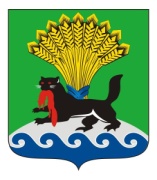 РОССИЙСКАЯ ФЕДЕРАЦИЯИРКУТСКАЯ ОБЛАСТЬИРКУТСКОЕ РАЙОННОЕ МУНИЦИПАЛЬНОЕ ОБРАЗОВАНИЕАДМИНИСТРАЦИЯПОСТАНОВЛЕНИЕот «28» Января   2020 г.					                                                         № 42О создании муниципального казенного учреждения Иркутского районного муниципального образования «Материально-техническая служба Иркутского района»	В связи с необходимостью совершенствования системы управления по обеспечению решения вопросов местного значения на территории Иркутского районного муниципального образования, в соответствии со ст.ст. 17, 51 Федерального закона от 06.10.2003 № 131-ФЗ «Об общих принципах организации местного самоуправления в Российской Федерации», Постановлением администрации Иркутского района от 14.10.2010 № 6597 «Об утверждении Порядка создания, реорганизации, изменения типа и ликвидации муниципальных учреждений Иркутского районного муниципального образования, а также утверждения уставов муниципальных учреждений Иркутского районного муниципального образования и внесения в них изменений»,  руководствуясь статьями 39, 45, 54 Устава Иркутского районного муниципального образования, администрация Иркутского районного муниципального образования постановляет:1.Создать в ведении администрации Иркутского районного муниципального образования муниципальное казенное учреждение Иркутского районного муниципального образования «Материально-техническая служба Иркутского района» (далее – Учреждение).2.Учреждение создается с целью обеспечения реализации полномочий Иркутского районного муниципального образования в сфере управления эксплуатацией объектами муниципального имущества, а также в сферах технического, организационного и хозяйственного обеспечения деятельности органов местного самоуправления Иркутского районного муниципального образования, их структурных подразделений и муниципальных учреждений.3.Утвердить устав Учреждения (прилагается).4.Установить предельную штатную численность работников Учреждения в соответствии со штатным расписанием.5.Директору Учреждения:5.1. обеспечить государственную регистрацию Учреждения, устава Учреждения в установленные законом сроки;5.2. Директору Учреждения подготовить смету расходов Учреждения и представить ее в Управление учета и исполнения сметы администрации Иркутского районного муниципального образования.6.Комитету по управлению муниципальным имуществом и жизнеобеспечению администрации Иркутского районного муниципального образования обеспечить закрепление за Учреждением на праве оперативного управления относящегося к муниципальной собственности имущества, необходимого для обеспечения его деятельности.7. Опубликовать настоящее постановление в газете «Ангарские огни» и разместить в информационно-телекоммуникационной сети «Интернет» на официальном сайте Иркутского районного муниципального образования www.irkraion.ru.8. Контроль за исполнением настоящего постановления оставляю за собой.Мэр района 									    Л.П. Фролов